SMLOUVA O ZÁJEZDUuzavřená podle § 2521 a násl. zákona č. 89/2012 Sb., občanský zákoník meziaza účelem uspořádání následujícího zájezdu cestovní kanceláří PRO TRAVEL CK, s.r.o. pro zákazníka.V ceně zájezdu je obsaženo komplexní cestovní pojištění u pojišťovny Allianz, a.s., které zahrnuje pojištění léčebných výloh, úrazové pojištění, pojištění a připojištění zavazadel, pojištění odpovědnosti a pojištění storna zájezdu.Zákazník svým podpisem potvrzuje, že převzal za sebe a účastníky zájezdu (podle přiloženého seznamu) tyto doklady: stejnopis této smlouvy o zájezdu, Všeobecné podmínky cestovní kanceláře PRO TRAVEL CK, s.r.o., program zájezdu. Zároveň tímto podpisem potvrzuje, že se seznámil s obsahem zmíněných dokumentů, souhlasí s ním a že totéž platí pro účastníky uvedené na přiloženém seznamu.PRO TRAVEL CK, s.r.o.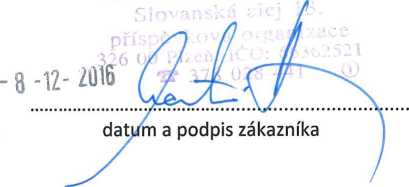 cestovní kancelář
Prokopova 23, 301 00 plze^Tel./fax: 377 919 202www.protravel.czdatum a podpis zástupce CKCestovní kanceláří:Cestovní kanceláří:PRO TRAVELCESTOVNÍ KANCELÁŘ PRO POZNÁVÁNIPRO TRAVEL CK, s.r.o.Prokopova 23, 301 00 Plzeňtel./fax: 377 919 202 / 377 921 961e-mail: info@protravel.cz, internet: www.protravel.czIČ: 26355353, DIČ: CZ26355353, Společnost je zapsána v OR u Krajského soudu v Plzni, oddíl C, vložka 14948Zákazníkem:Zákazníkem:Název:21. základní škola Plzeň, Slovanská alej 13, příspěvková organizaceAdresa:Slovanská alej 13PSČ, město:326 00 PlzeňIČ:66362521Zájezd:Tajemství severní AnglieTajemství severní AnglieTajemství severní Angliečíslo:17-266-2048termín:12.-19.5.2017cílová země:Velká BritánieVelká BritánieVelká Británieúčastníci zájezdu:viz přiložený seznamviz přiložený seznamviz přiložený seznamCenový rozpis:cena za osobupočet osobzákladní cena zájezdu:10 600,- Kč>40příplatky:slevy:Platba:částkadatum úhradyzpůsob úhrady1. záloha:1. záloha:2 500,- Kč / os.2 500,- Kč / os.2 500,- Kč / os.25.11.2016převodem2. záloha:2. záloha:4 000,- Kč / os.4 000,- Kč / os.4 000,- Kč / os.24.02.2017převodemdoplatek:doplatek:4 100,- Kč / os.4 100,- Kč / os.4 100,- Kč / os.10.04.2017převodemcelkem:celkem:10 600,- Kč/os.10 600,- Kč/os.10 600,- Kč/os.